Stats 2 (AQA) Formula(everything in blue in formula book)Expectation (mean) & Variance of Random Variable from Probability Distribution(  .  is theoretical mean,  is sample mean.)Poisson distribution (a discrete distribution)If  and , then the distribution of .Continuous Random VariablesThree methods to find specific probabilities of X: (ie integrate to find area between two values)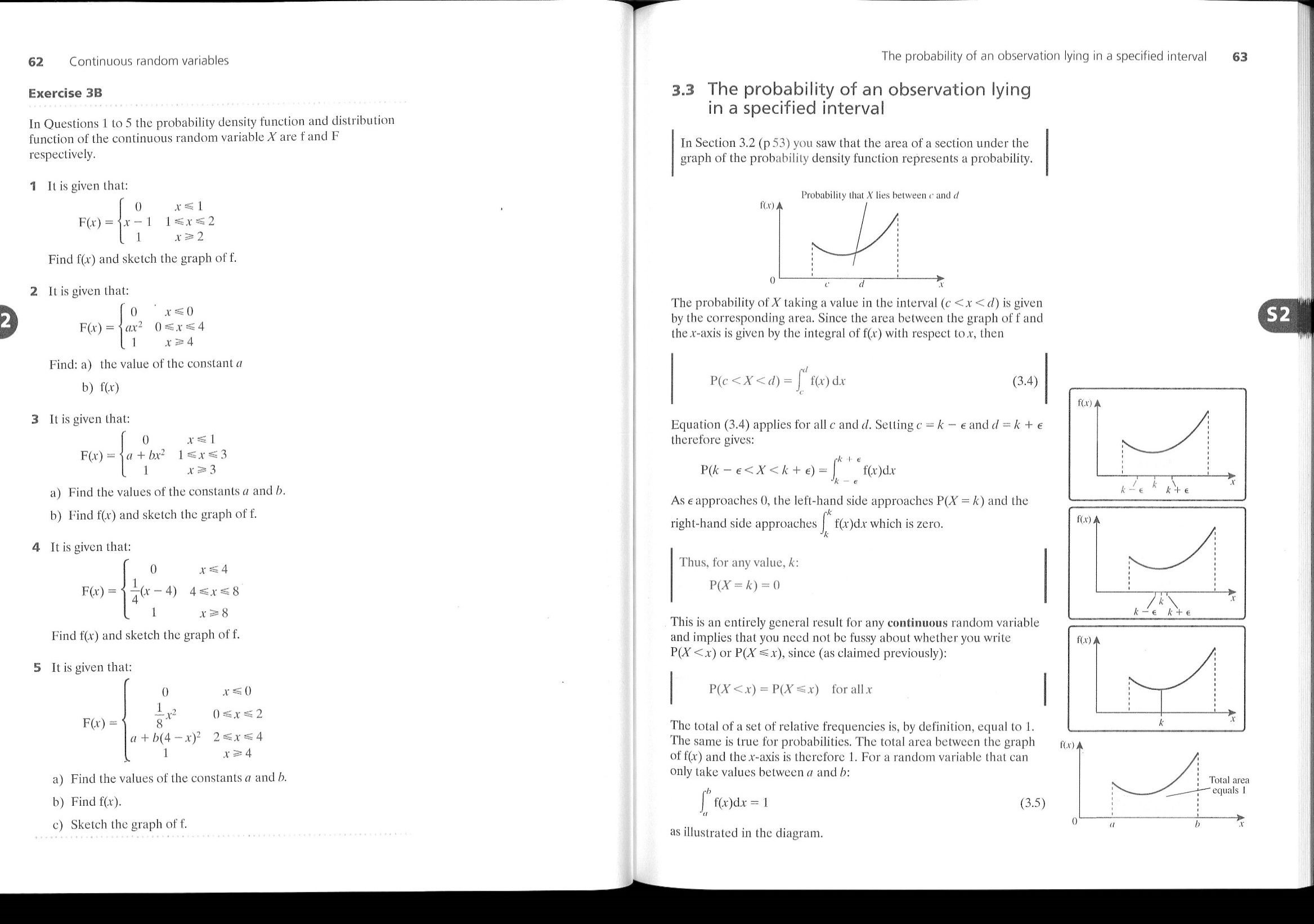 Having integrated, evaluate between limits (similar to finding normal distribution probabilities).  Use geometry of graph of  (where possible, splitting it into triangles, trapezia etc).To find median value, m, solve for m either:	or	To find, for example, the value at 95th percentile, solve for d;	or	Mean and variance…If distribution is symmetrical then Rectangular (Uniform) DistributionEstimationThe t distribution (two random variables,  and , i.e. unknown population variance). or (parameter  pronounced ‘nu’)Confidence intervals given byHypothesis TestingAcceptance of null hypothesis does not mean it is true, rather that the data provides no evidence to prefer the alternative.Type 1 error – to reject H0 (and accept H1) when H0 is actually true.Type 2 error – to reject H1 (and accept H0) when H1 is actually true.Test Procedure:Write down the two hypotheses.Identify an appropriate test statistic and the distribution of the corresponding random variable.Identify the significance level (usually given).  This is also .Determine the critical region (should be done before collecting data).Calculate the value of the test statistic.Determine and clarify in context the outcome of the test. Contingency Tables TestsPart A – The  Distribution(where )(where  = number of different possible outcomes)All expected frequencies must be greater than 5Part B – Contingency TablesAssociated vs independentTo calculate expected frequencies from observed frequencies useYates’s correction for a 2x2 table ( ):Where…,  Probability Density Function (pdf) = fCumulative Distribution Function (cdf) = F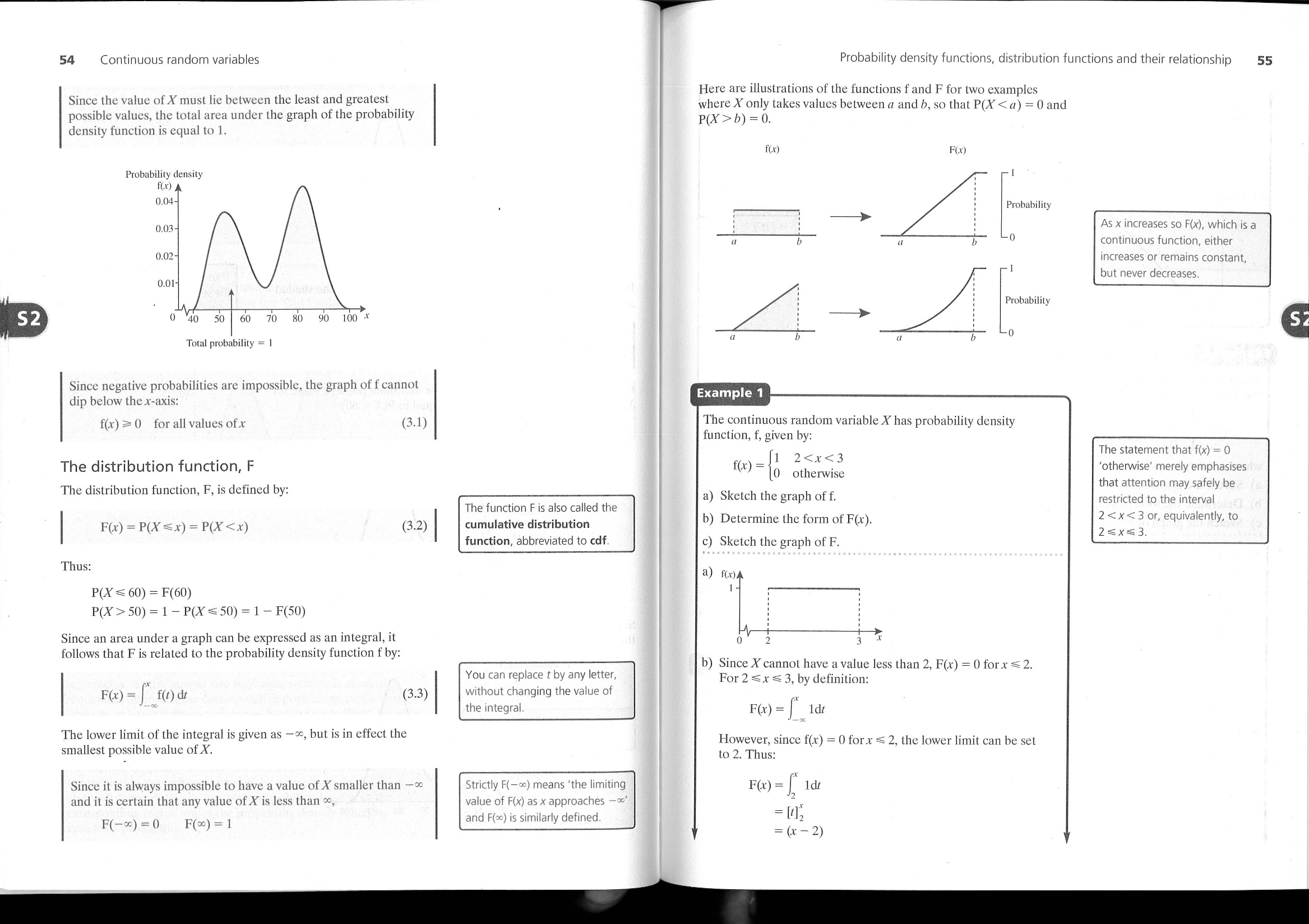 (replace lower limit with lower limit of function when calculating)Positive SkewNegative Skew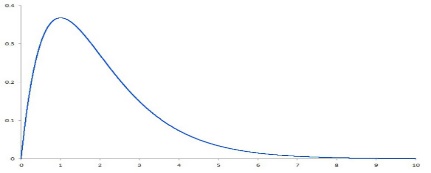 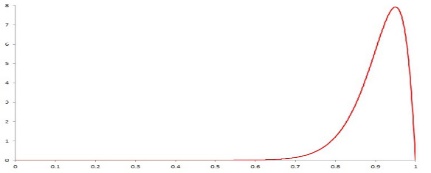 Mode < Median < MeanMean < Median < ModeNull HypothesisAlternative HypothesisabmcdnrsN